La vida en la TierraNombre de la institución educativa:  	                                                     Nombre del estudiante:  		 Fecha: 	Sección:  	¿Qué nombre reciben las diferentes etapas de la vida de un ser vivo?¿Qué nombre recibe el lugar que posee condiciones apropiadas para que viva un animal o vegetal?Da dos ejemplos de cómo los animales ayudan a las personas.Ilustra lo que se te pide en cada recuadro.Haz una comparación entre el hábitat de las avejas con el de los patos.¿Por qué son importantes los seres no vivos artificiales para el ser humano?¿Qué nombre recibe la sustancia capaz de curar una enfermedad?Escribe 4 beneficios de la ropa fabricada con algodón.Escribe 3 utilidades que se obtienen de las plantas.Completa el párrafo con las palabras del recuadro.Las plantas son 	. Necesitan para vivir 	, 	 y muchos cuidados. Son importantes porque además de 	 , le brindan al 	muchos productos, como comida, ropa y 		.Da dos razones por las que considera al perro “El mejor amigo del hombre”.¿Qué cuidados recomendarías a los dueños de animales domésticos?¿Cómo se clasifican los animales que ponen huevos?¿Qué puedes decir sobre las cadenas alimenticias?Observa las siguientes imágenes. Escribe tres características de cada animal y clasifícalos según el tipo de vertebrado que sea.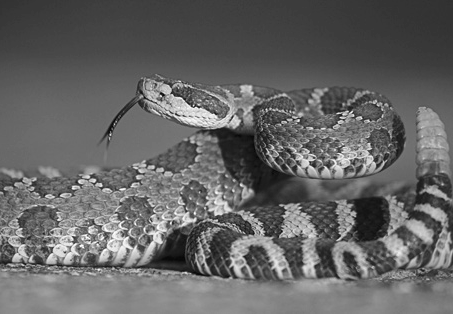 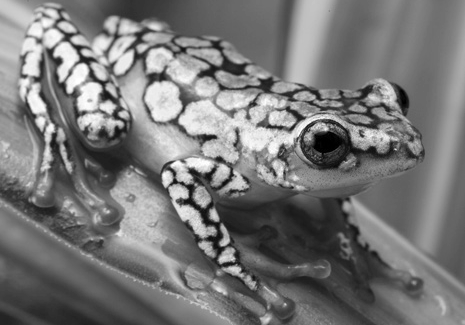 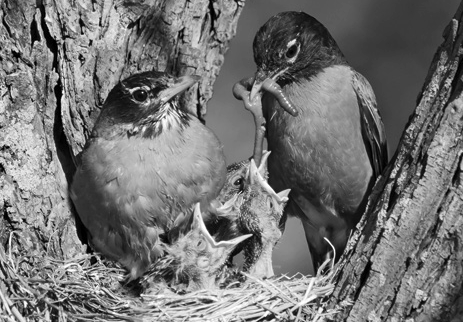 Características:b.                                      _c._                                        ClasificaciónCaracterísticas:b.	c.		  ClasificaciónCaracterísticas:b.	c.			ClasificaciónObserva atentamente la imagen. Escribe cinco recomendaciones que harías para el cuidado de ese ambiente.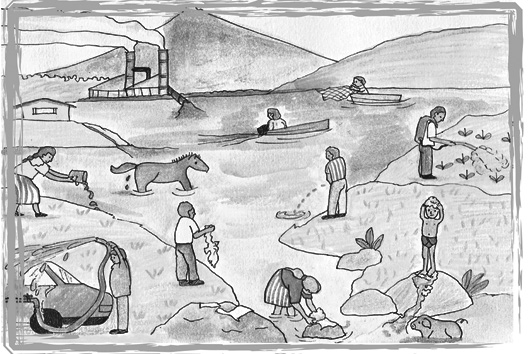 ¿Cómo distingues entre un animal omnívoro y un herbívoro?¿Cuál es tu opinión sobre la utilidad del reciclaje?¿Qué nombre reciben las sustancias que sirven de alimento a los seres vivos?¿Cómo explicarías las migraciones?Identifica las partes de la planta y anota qué función tiene cada una de ellas.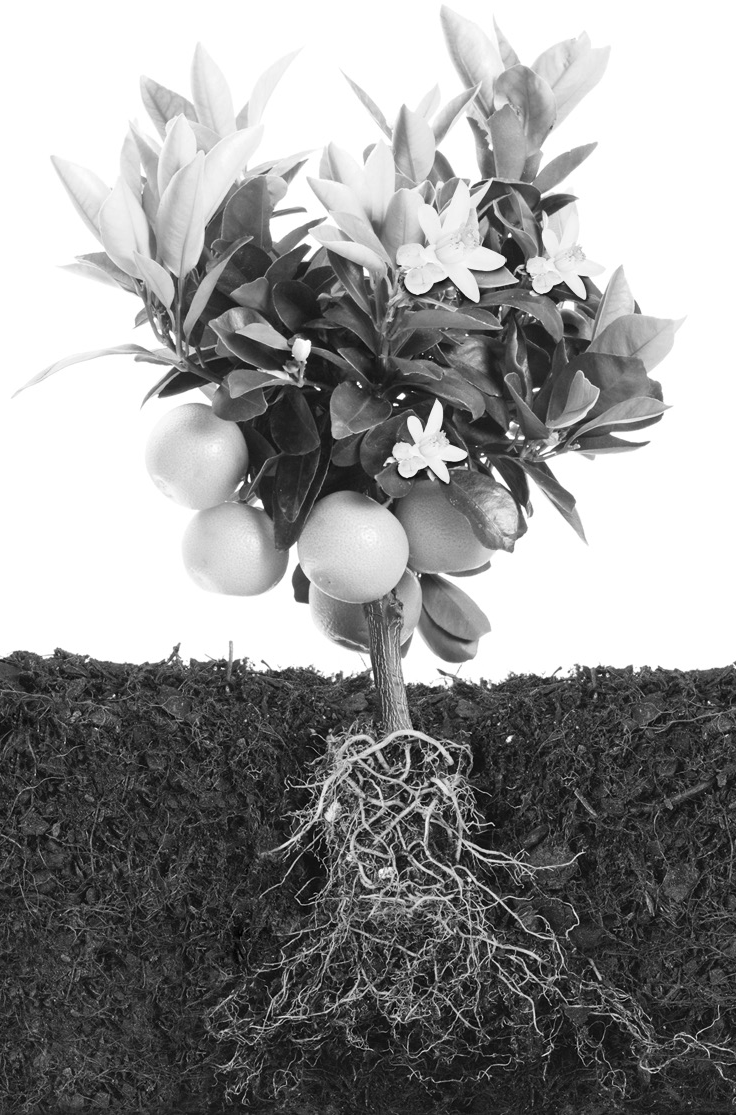 ¿Cómo distingues entre un animal vertebrado y uno invertebrado?Si fueras un animal marino, ¿qué necesitarías para vivir en el agua?¿Por qué las abejas son importantes para la reproducción de las plantas?Ordena las siguientes opciones. Desde 4 para lo que haces siempre, hasta 0 para lo que nunca haces.Usar botes de basura.	Usar el el papel de ambos lados. Apagar las luces.	Clasificar la basura.